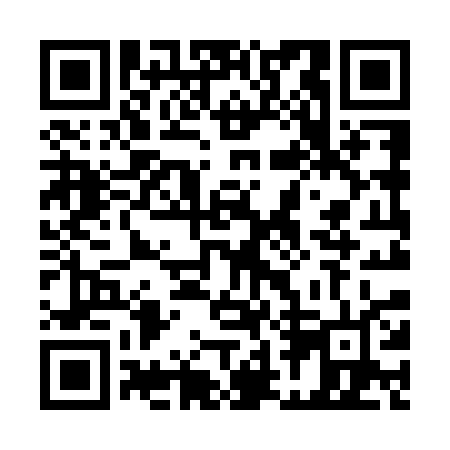 Prayer times for Saint-Placide, Quebec, CanadaMon 1 Jul 2024 - Wed 31 Jul 2024High Latitude Method: Angle Based RulePrayer Calculation Method: Islamic Society of North AmericaAsar Calculation Method: HanafiPrayer times provided by https://www.salahtimes.comDateDayFajrSunriseDhuhrAsrMaghribIsha1Mon3:145:121:016:248:4910:472Tue3:155:131:016:248:4910:463Wed3:165:131:016:248:4910:464Thu3:175:141:016:248:4810:455Fri3:185:151:026:248:4810:446Sat3:195:161:026:238:4810:437Sun3:215:161:026:238:4710:428Mon3:225:171:026:238:4710:419Tue3:235:181:026:238:4610:4010Wed3:255:191:026:238:4610:3911Thu3:265:201:026:228:4510:3812Fri3:275:201:036:228:4410:3713Sat3:295:211:036:228:4410:3614Sun3:305:221:036:228:4310:3515Mon3:325:231:036:218:4210:3316Tue3:335:241:036:218:4110:3217Wed3:355:251:036:208:4110:3018Thu3:365:261:036:208:4010:2919Fri3:385:271:036:198:3910:2720Sat3:405:281:036:198:3810:2621Sun3:415:291:036:188:3710:2422Mon3:435:301:036:188:3610:2323Tue3:455:311:036:178:3510:2124Wed3:465:321:036:178:3410:1925Thu3:485:331:036:168:3310:1826Fri3:505:351:036:158:3210:1627Sat3:525:361:036:158:3010:1428Sun3:535:371:036:148:2910:1229Mon3:555:381:036:138:2810:1130Tue3:575:391:036:138:2710:0931Wed3:595:401:036:128:2610:07